REGULAMIN ŚWIETLICY SZKOLNEJ1. Świetlica jest miejscem odpoczynku, zabawy i nauki. 2. W świetlicy używamy zwrotów grzecznościowych: „proszę”, „przepraszam”, „dziękuję”.3. Idziemy do świetlicy prosto po lekcjach. 4. Estetyczny wygląd sali pozwala nam miło spędzić czas. Dbamy porządek ! 5. Tornistry zostawiamy w wyznaczonym miejscu. 6. Lubimy spokój. Mówimy cicho i chodzimy powoli! 7. Informujemy nauczyciela o wyjściu ze świetlicy i szkoły. 8. Czas na świetlicy jest też po to, aby odrobić pracę domową i mieć wolny wieczór. 9. Akceptujemy siebie nawzajem! Każdy ma prawo do swojego zdania. 10. Szanujemy sprzęt i zabawki. To nasza wspólna własność!11. Zawsze bawimy się w zgodzie.12. Każdy ponosi odpowiedzialność za swoje zachowanie. 13. Okazujemy sobie nawzajem szacunek. Mówimy do siebie po imieniu. 14. Lubimy być dobrze traktowani! Jesteśmy życzliwi dla siebie nawzajem oraz wszystkich pracowników szkoły. 15. Nauczyciel sprawiedliwie traktuje wszystkich uczniów i pomaga rozwiązywać problemy. Nie bój się prosić o pomoc! 16. Aby każdy miło spędził czas w świetlicy wszyscy musimy przestrzegać zasad. 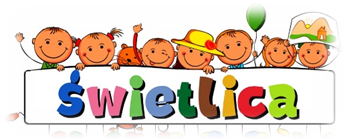 